JAMAICA SOCIAL INVESTMENT FUNDISO 14001:2015 CERTIFIED“INVESTING FOR COMMUNITY DEVELOPMENT”Expression of Interest (EOI) Submission- Standard FormsFOR CONSULTANCY for design & supervision of mount moriah primary school rehabilitation TEMPLATE OF EOI Submission LetterLocation:………………………….Date: ....................................To:	The Manager DirectorJamaica Social Investment Fund1C-1F Pawsey Road,Kingston 5Ladies/Gentlemen:We, the undersigned, offer to provide the consulting services for ________________________________ in accordance with your Expression of Interest (EOI) notice dated ________________________________ and our EOI.  We are hereby submitting our EOI as per the instructions provided.We understand you are not bound to accept any EOI you receive.Yours sincerely,Authorized Signature:Name and Title of Signatory:Name of Firm:Address:Seal of the Firm:Important NoticeThe documents submitted with the Expression of Interest (EOI) must contain sufficient information to enable a comprehensive assessment of the Firm to be carried out.  The information submitted will form the basis on which the scoring will be carried out and will determine the ranking of the Firm,  or whether or not the Firm is shortlisted. Additional documents or forms may be submitted in response this Request for Expression of Interest (EOI).Description of the Firm1. Information of Firm2. Legal DocumentsFor verification purposes the firm shall submit:Copies of company’s registration documents and Tax compliance certificate NB. Overseas Firms are not required to submit a TCC with the EOI, however, if recommended for award of contract, will be required to submit same.  3. Company Profile and Organization Structure Provide a brief (two pages) description of the background and organization of your firm/entity and each associate for this assignment. In this section the Firm shall also provide the following information:Brief company profile covering its:Objectives, Working areas, General experienceOrganization structure.Include Company profile (if available)To be completed using [Form TECH 2 (a)]Human Resources Available with the Firm Provide the Firm’s Organisational Chart. The firm/s shall provide information about professional staff that is available to the firm and who form a part of the organization structure of the firm; no CVs are required to be submitted at this stage. Staff will not be evaluated on an individual key expert basis at this stage.Experience of the Firm4. Information Regarding Experience of the Firm/sSpecific Experience of the Firm: (To be inserted as outlined in the Terms of Reference)To be completed using [Form TECH 2 (b)]Summary Evaluation Criteria & Sub-Criteria6. Evaluation Criteria & Sub-Criteria Form TECH-2: Consultant’s Organization and Experience2A - Consultant’s Organization[Provide here a brief (two pages) description of the background and organization of your firm/entity and each associate for this assignment.]2B - Consultant’s Experience[Using the format below, provide information on each assignment for which your firm, and each associate for this assignment, was legally contracted either individually as a corporate entity or as one of the major companies within an association, for carrying out consulting services similar to the ones requested under this assignment. Use 20 pages.]Firm’s Name:  	FIRM      Name of the Firm:Address:Telephone No.:Fax No.:Email:Date of Registration:Type of firm:TCC No.:Contact Person:Name: Designation:Name of  Project/ LocationClient Name and AddressStart DateCompletion DateDescription of workCriteria, Sub-CriteriaPointsOrganizational Capability [Tech Form 2 (a)]35General organizational technical and administrative capability.  (Refer to company profile and organizational structure)Company registered and established for at least 3 years – 15 pointsOrganizational capacity reflects a complement of Technical and Administrative staff to support Consultancy Services needed for the assignment   - 20 pointsConsultant’s Specific Experience [Tech Form 2 (b)]55Specific Experience in relevant sector [as per EOI]Designed, supervised and managed at least ten (10) infrastructure projects of similar nature in the past three (3) years – 55 pointsDesigned, supervised and managed at least  seven (7) infrastructure projects of similar nature three (3) years – 40 pointsDesigned, supervised and managed at least four (4) infrastructure projects of similar nature in the past  three (3) years – 25 pointsExperience in Region i.e. Jamaica or Similar Communities10Country/Location experience with similar conditionsFirm has experience in Jamaica or in similar communities i.e. brown fields  – 10 pointsFirm has no experience in Jamaica or in similar communities i.e. brown fields   – 5 pointsTotal Points100Minimum Required Points to be Shortlisted75Assignment name:Approx. value of the contract (in current  JA$ or US$):Country:Location within country:Duration of assignment (months):Name of Client:Total No of staff-months of the assignment:Address:Approx. value of the services provided by your firm under the contract (in current JA$ or US$)):Start date (month/year):Completion date (month/year):No of professional staff-months provided by associated Consultants:Name of associated Consultants, if any:Name of senior professional staff of your firm involved and functions performed (indicate most significant profiles such as Project Director/Coordinator, Team Leader):Narrative description of Project:Narrative description of Project:Description of actual services provided by your staff within the assignment:Description of actual services provided by your staff within the assignment: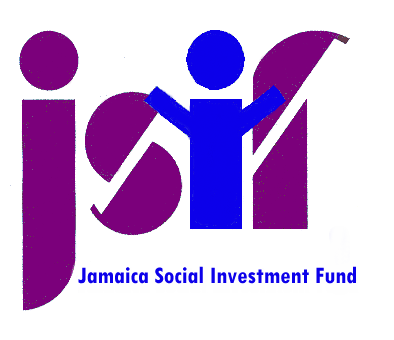 